INITIATIONS OF THE SEVEN RAYS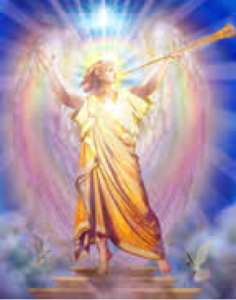 INTRODUCTIONThe subject of the Ascension is discussed in detail and deals with the initiations necessary to accomplish the Ascension.Did you ever say to yourself, as you looked back over your life, “Am I glad my school days are over! I am finally free of all those tests!” This sounds wonderful, to be sure, but that is not quite how it goes!When our beloved Father-Mother God, Helios and Vesta, drew us forth as spirit sparks from around the Great Central Sun, they said, “We are giving you opportunity, namely the opportunity of becoming beautiful spiritual beings, just as we are. We want you to have all of the God-attributes we have—love, wisdom, power, purity, truth, peace, healing, consecration and concentration—so you can enlarge the borders of the Kingdom of God.”As we know, nothing is achieved without self-effort, and therefore, we are sent to school, the schoolroom of the seven spheres, around our physical sun, and we spend as much time in each sphere as we wish, becoming more God-like as we progress through this, our schoolroom.Some of the individual beings decided to stay in one of the seven spheres to serve God there. It is only the strongest who decide to pass through all seven spheres and continue to a new schoolroom, the Earth. And those who do continue on to Earth, are on the path to becoming Godheads, just like our own Father-Mother God, Helios and Vesta. All of us are on that path. We chose it!And the interesting thing about it is, there is no turning back. We have all consciously made this momentous decision, ages ago. Some of us chose to go slowly, through many, many embodiments. Others progressed more quickly.THE SEVEN INITIATIONSExcerpt from 21 Essential Lessons  - Vol. 2Table of ContentsThe Ascension Temple At Luxor	The Seven Temples Of Initiation	The Initiations Of Today	The First Initiation	The Second Initiation	The Third Initiation	The Fourth Initiation	The Fifth Initiation	The Sixth Initiation	The Seventh Initiation	Do Not limit The Power Of Your I AM Presence	INTRODUCTIONThe subject of the Ascension is discussed in detail and deals with the initiations necessary to accomplish the Ascension. Did you ever say to yourself, as you looked back over your life, “Am I glad my school days are over! I am finally free of all those tests!” This sounds wonderful, to be sure, but that is not quite how it goes!When our beloved Father-Mother God, Helios and Vesta, drew us forth as spirit sparks from around the Great Central Sun, they said, “We are giving you opportunity, namely the opportunity of becoming beautiful spiritual beings, just as we are. We want you to have all of the God-attributes we have—love, wisdom, power, purity, truth, peace, healing, consecration and concentration—so you can enlarge the borders of the Kingdom of God.”As we know, nothing is achieved without self-effort, and therefore, we are sent to school, the schoolroom of the seven spheres, around our physical sun, and we spend as much time in each sphere as we wish, becoming more God-like as we progress through this, our schoolroom.Some of the individual beings decided to stay in one of the seven spheres to serve God there. It is only the strongest who decide to pass through all seven spheres and continue to a new schoolroom, the Earth. And those who do continue on to Earth, are on the path to becoming Godheads, just like our own Father-Mother God, Helios and Vesta. All of us are on that path. We chose it!And the interesting thing about it is, there is no turning back. We have all consciously made this momentous decision, ages ago. Some of us chose to go slowly, through many, many embodiments. Others progressed more quickly.THE ASCENSION TEMPLE AT LUXORWhat is the ascension? When we have successfully completed our studies here on Earth, we return to the higher realms, never, again, to use Earth as a schoolroom. This is called making the ascension. The chela, in times before, started by going through the schoolroom of the Seven Spheres around the sun, and after gaining experience in mastering the lower vibrations of Earth, he made the ascension by passing the tests of the God-virtues of the Seven Rays, given to the chela in the Ascension Temple. To understand the seven initiations necessary to make the ascension, let us consider the functions of the temple at Luxor, where candidates for the ascension have been trained for centuries.Until 1938, when sufficient merit was shown, including sufficient impersonal service to life, the chelas were brought to the Ascension Temple, at Luxor, Egypt. They were not even considered candidates and admitted to the first temple, unless there was reasonable assurance that the knowledge gained would result in deeds of impersonal service to life. It all goes back to why we are here—to serve God and mankind.The Ascension Temple is located in the physical plane, near the city of Luxor, Egypt, and the Nile River, in the desert. It is a large, square building made of stone, surrounded by a high wall. Within this wall is a beautiful garden, containing fountains and many species of flowers and birds, brought here for the purpose of perpetuating them.The building, itself, is composed of tall, white columns, twelve on each side. There are seven temples, one within the other, which perform the action of the Seven Rays. In the Ascension Temple, all rooms are square in shape. The first room, or square, is colored blue, representing the First Ray. The next one is yellow. Then, within that, is the pink room, and so on, for the Seven Rays. The Flame Room, which composes the center, is all white. Interestingly enough, there are no doors between the rooms, the dividing line being formed by several columns. The outer temple is large, and can accommodate a great number of people. A neophyte, coming into the retreat, knows only the outermost room. He can not see beyond that, or into the next room. He has no idea there is another room, another portion of the building there, until his consciousness is raised, and he is prepared to enter the vibratory action of the next section, whereupon he simply walks in, between some pillars.The altar is in the center of the Flame Room, and is shaped like a pyramid, on the top of which stands an Egyptian urn, holding the Ascension Flame. The chelas encircle the altar at ceremonies. The twelve virtues of the Godhead (which the zodiacal signs represent), are represented around the altar.There is a collection of valuable fine arts, and a great library of rare books is accessible to those admitted to the retreat, but there is no instruction as to which pursuit to follow.Absolute obedience is a demand of the Brotherhood of the Ascension at Luxor, in the retreat. They give training in controlling vibration and energy, and in the mastery of substance. The presiding master is Serapis Bey, the strictest of all the masters.Now that we know a little about the Ascension Temple, itself, let us learn of the procedure for the neophyte, as he enters.The Seven Temples of InitiationThe neophyte is first placed within a cell, similar to the kind of cell monks used at one time. There he is left pretty much alone. He is provided with a simple bed, chair and table.Of course, he has access to the wonderful library of books. He is expected to commune with his own I AM Presence, endeavoring to contact that God-Self and develop, within himself, a humility before it. Within the first temple, the chelas learn the reason for being. They make the great surrender, and they are willing then, whatever the difficulties it may entail, to work upon themselves. If they need physical endurance, certain exercises, certain dances, certain breathing exercises are given, and strength and vitality are built into the body. If they need concentration, that is built in. If they need emotional tranquility and balance, disciplines are also offered to develop these. EAch one is his own guru, And thAt is the most difficult pArt ABout the Temple At Luxor.Within this first great temple, under the direction of the great El Morya and his assistants, comes the DISSOLVING OF REBELLION. Rebellion, within the lifestream, is the feeling which cuts off every man and woman from a state of grace, and constant communion with the God-Self.Those few, who pass from the first temple, are taken to the second temple, known as the Temple of Learning.Here, under the direction of beloved Lanto and the brothers of his order, they are given instruction in the Law. They develop understanding of the Law of Cause and Effect, and other divine laws.It is a pleasant and happy time. The good in the Causal Body is studied, and chelas are made aware of the action of the Law which states, “When you receive more assistance than what is due you by merit, you must give a balance of service.”So, from studying his Causal Body, and from listening to the dictates of his heart, the chela determines how he can give the greatest possible service to the community and mankind. He determines to become a great singer, a great artist, an inventor, a teacher, a healer, a priest, and so on. He is then assigned to a temple, where he can develop greater and greater efficacy in his chosen field.In the third temple, you are required to live with six other lifestreams, who have, within them, the particular characteristics and general qualities that irk you. You must live and pray with them. You must live and learn the law which Saint Germain gave not so long ago, that “people resist persons, places, conditions and things, because they have not mastered themselves.” After you have adjusted yourself to these six individuals, you are moved to another group of six, unless, of course, you are among the few who do not need this. It is at this temple that almost all of the chelas leave. This temple is supervised by beloved Paul, the Venetian, the “Gentleman of Heaven.” Yet, to be a gentle woman or gentle man, you must be so strong, and your tolerance so developed, your love so magnificent, that nothing can change the radiation of your aura, except your will, directing it forth for a good cause. Those who make it through the third temple to mastery, come before Serapis Bey for the first time, since entering the retreat. Many, many, have left, by the open door, before this moment! The beloved Ascended Lady Master Nada had a difficult time passing this initiation. Several times, during brief periods of freedom, she would dash out into the desert or to the river Nile, seeking relief. In the fourth temple comes the wonderful experience known as “unification with the Christ.” It is an initiation in which Serapis Bey, himself, is the presiding master. Those who have learned to live with their fellowman, have earned the right to live with God, and to see the Presence face to face! Here the veil is rent, and the Holy Christ Self is revealed!But this is also a time when “many voices” speak, when only discrimination, prayer, selflessness and humility can discern the Voice of the Silence. It is a time when, if possible, the ego is inflated, and the voices speak of great things the outer self shall do. Within this temple, the outer self is shorn of all egotism, subtle and apparent, and after passing through this initiation, the lifestream is ready for consecration.In the fifth temple, where the ever-dwindling numbers enter under the great Hilarion, we come to the beautiful Festival of Consecration. The chelas are dedicated here as the priests and priestesses of the flame (the Sacred Fire). Up to this point, they are not permitted to tend the flame, or officiate at the altar. They are the congregation, the supplicants, the neophytes with the shaved heads, the linen garments, bare feet, and hopeful hearts. When they enter the fifth temple, having passed through the initiation of joining the Christ Self in humility, selflessness and service, they are ready to have the garments of CONSECRATION, the vestments placed upon them, the golden sandals on their feet, the silken garments upon their bodies. Then, the great Hilarion, the Archangel Raphael, or one of their court, performs the Service of Consecration. The Light is consecrated before it enters the body. The emotional body is consecrated and made visible to the entire assembly. Then the etheric body and the mental body are consecrated, and after those inner bodies are so blessed, every one of the senses is consecrated by the presiding priest and by Serapis Bey. It is a magnificent ceremony, and it shall one day be woven into the ceremonies of the future. Then, there is given the consecration of the hands, through which flow the Flame of Healing, the consecration of the feet, which become the anchorage of the Sacred Fire, wherever that body moves, the consecration of the lips, to speak the sacred words, which invoke and command the manifesta-tion of precipitation and healing powers, the consecration of the energies through the eyes, that enable the lifestream to see only perfection and call it forth.The new priests and priestesses, magnificent in their robes, each one representing the ray which is the natural activity of the lifestream, are assigned to the temple worship. Here, they serve for shorter or longer periods, some going no further than this initiation. In the sixth temple, the chelas become ministering mendicants, leaving Luxor to test their Light in the world of form. The beautiful vestments are taken from their shoulders and folded away, also the silken garments, the magnificent headdress, the Jewels of Light, the Scepter of Power, all are removed. Clothed, again, as a wandering beggar, the ministering beings, under the Devotional Ray, go into the world of form WITH NO CREDENTIALS and with a VOW OF SILENCE. There is no way to make even the spiritually alert and worthy know of their qualifications, except by the mendicant's own Light which, through the eye, the gesture, the radiation, and the aura, have to render the service of expanding the Light and encouraging the ascension within those they contact.Those who do return, and some have, through the ages, bringing back the sheaves of their service in the world of form, are ready to enter into the seventh great temple, and through the use of the Violet Fire, every atom and cell of their being becomes a ceremony of externalizing God's will. They become, each one, like a window, through which the God-life flows without impure qualification of any kind, except to expand the borders of the kingdom. Each one is like a fountain, which has neither form nor self, and in this cloister they remain, until the close of their Earth span, and the ascension is assured.Our life, todAy, in the physicAl world, is suBjecting us to mAny of the sAme initiAtions As those just described, and we can measure ourselves, our successes and our failures, without the promptings of a Guru, knowing, within the honesty of our own heart, wherein we need to develop more Light, and where we are already master. In this way, each man becomes his own teacher, and passes through the Ascension Flame, into the perfection of the great priest or priestess of ceremonial, and at the close of the Earth life, shall have freedom! These seven initiations will now be the subject of our discussionTHE INITIATIONS OF TODAYTHE FIRST INITIATIONLet us take a closer look at these initiations, which all of us are facing, today, in the world of form (the physical realm), to see exactly what they are and how well we, as individuals, are doing.The First Initiation is to know and do the will of God. Well, you say, that's all very well and good, but how do we know what is the will of God? The will of God is to bring perfection to the Earth. We are to be walking examples of the qualities of the Seven Rays, expressing truth, peace, harmony, love, and other qualities of perfection, in our lives.The Will of God is becoming the best you can be, expressing God's attributes to your highest sense of right, letting God flow through you in whatever it is your task to do, to be humble in doing God's will.Here is a dictation by beloved El Morya on this subject: “I speak to all mankind, everywhere! It is the fiat from the Heart of Creation that the WILL OF GOD SHALL NOW MANIFEST through your life, your energies, your senses.“The WILL OF GOD is GOOD! The WILL OF GOD is for a free people! The WILL OF GOD is that the axis of the Earth shall be straightened, that the extremes of climate shall be mercifully blended. The WILL OF GOD is that every man, from within himself, shall draw forth the substance and supply which is the need and requirement of his everyday existence. The WILL OF GOD is that disease, death, poverty, limitation, and unbalance of mind and body shall be no more, that impurity, viciousness and unkindness shall die, that the Earth shall take on the hues of iridescent beauty which it had, when it came forth from the bodies of the Elohim. The WILL OF GOD is that there shall be no veil between man and God, and that angels, devas, and all God-free beings shall walk and talk as freely with the evolutions of the Earth, as men now talk with each other.“It is time that the WILL OF GOD be impressed with such strength and power into the consciousness of mankind, that there can no longer be any dallying in the shadows nor acceptance of limitation.”Another initiation we must pass today, as part of the First Initiation, is to melt away all rebellion— rebellion against limitation and rebellion against conditions. As an example, Helen Keller had to melt away rebellion in her early years at being born blind. She achieved great things in her life, in spite of her affliction. She stated, “So much has been given to me, that I have no time to ponder over that which has been denied.”The Law does not require submission to limitation, but requires being alert to use the Law, as we know it, to keep ourselves harmonious, peaceful, and constructively employed throughout this process. Another example would be a grandmother, raising her grandchildren, through necessity, keeping harmonious, loving, kind and happy throughout this experience.It will give tremendous assistance to each one if, before entering sleep at night, your attention is turned to the Temple of Faith and Protection in the Canadian Rockies in Banff, Canada. Here ask Lord Michael to CUT YOU FREE from the causes and cores of your various distresses and limitations, and all that BINDS YOU. This will enable the Power of Light to more quickly enter your world and bring you the perfection your heart desires.To summarize, the first initiation is:1. To know and do the will of God2. To melt away all rebellion.GROUP DECREEING (class standing)In the name of the Presence of God which “I AM,” and that of all mankind, we invoke your presence, beloved Archangel Michael and your Legions of Light to CUT US FREE(3x) from all human creation, in through, and around us, or driven against us, all imperfect habits and tendencies, and replace them with the Ascended Master qualities of purity, harmony, and perfection.Give your assistance NOW to CUT FREE every part of life in this city, state, country, and throughout the whole planet from all evil tendencies, and CHARGE into ALL MANKIND your faith in the goodness of God, and help them to make a conscious effort to fulfill their divine plan. We thank you.THE SECOND INITIATIONAs part of our second initiation, we, as chelas, are to serve mankind by teaching the Laws of Life to those who are receptive, so they, too may become masters of energy.Those who desire to learn the Spiritual Laws of Life and, thereby, become effective teachers for their fellowman, will receive much assistance by sending their love and heart call to beloved Ascended Master Kuthumi or to beloved Lord Lanto, to help in this chosen line of service.Each individual is on a specific ray. We must first look at our talents and our special gifts, and then determine how we can best serve mankind and God with those talents. Do we become a great teacher, artist, singer, doctor, and so on? We must decide what it is, that our strongest God-qualities prepare us for.Ascended Master Kuthumi, in a discourse on the importance of teaching the Laws of Life tells us: “Every man dips into the well of knowledge with his own cup of receptivity, and benefits by his capacity to receive. It is a spiritual communion! The teacher is one whose cup has grown through many trips to the well, and he gives of its brimming essence to those not yet able to reach the cosmic brim. Those who will not drink are never increased in worth. Blessed be those who stir the spiritual hunger, and blessed be those who feed the hungry!“The illumination of the outer consciousness, by studying the Laws of Life, brings the awareness of the purpose behind all rituals, all decrees, all activity that takes place, and enables the individual, as well as the group, to happily join in the ceremonial required to magnetize the gifts of the Godhead. Where there is no illumination, there is reluctant energy! It becomes 'duty' service—the service which comes through fear and superstition. THIS SHALL NO LONGER BE! In the New Age and Era, under the direction of the Ascended Master Saint Germain, it is the fiat of the Cosmic Law that man shall KNOW why he must purify his physical, mental, emotional and etheric bodies, and to what purpose he must remain harmonious. Then there will be loving cooperation on the part of the aspiring student! It is through the activity of our beloved El Morya, in THE BRIDGE TO FREEDOM, that we are endeavoring to give the WHY of this endeavor to the outer consciousness of mankind.“Obedience to God's will requires discrimination upon the part of the chela. This quality is often lacking in the student and we, the brothers And sisters of the Golden Robe, Are so willing to help Any one develop this God-quAlity of spirituAl discriminAtion And discernment within each such earnest chela. Discrimination is not to be confused with “logic,” which is purely an activity of the lower mind. True discrimination is a God-gift, which enables the chela to recognize truth and ACT UPON IT! Often, well-meaning teachers upon the Earth impose foolish disciplines upon their earnest followers and the hope in the hearts of such chelas, coupled with innumerable fears and doubts, causes them to follow such disciplines, in an endeavor to find Godliness.”Beloved Archangel Jophiel: “Many men and women say: 'When I have attained, I shall serve my Lord!' The measure of a man or woman is in what he or she does NOW! All the great things that have been done, through the ages and on all planets, have been by the FEW! We cannot measure success in numbers, for it is never the masses of people, but the FEW who form the hope for the fulfillment of a vision or design of merit. Only TWO BEINGS in the heart of a sun create a planetary system! Seven Elohim create the planets, and there are only seven Archangels, through whose consciousness, bodies and worlds, flows all of the energy for the seven mighty rays to nourish the spiritual natures of the human, elemental and angelic kingdoms. Seven directors (Chohans) govern, control, guide, counsel and evolve ten billion lifestreams, who use the planet Earth. Many times, there were only one or two individuals who carried the divine plan forward.“While one man, one woman, desires the sustenance of a planet, while two strong feet are planted upon this Earth, with a heart anchored into God's heart, the planet must survive, because ONE in the authority of the “I AM,” is God.“In the great Second Realm and Sphere, all Beings representing the three evolutions—the elemental, the angelic and the human kingdoms—are given the education required for them to become masters of energy, and in turn, become capable of carrying the instruction to those who desire it and wish to evolve further.”The second step of this initiation is developing the wisdom of listening and waiting, tested in patience. In other words, we learn to listen for the still, small voice. The wiser one becomes, the more silent is the tongue, the more peaceful is the emotional world, and the less thinking is done with the brain. This is one of the most difficult steps on the path, for until you can hear the still small voice, you are running on the periphery of life. This takes much practice—listening again, and again and again. Why? Because we've lost touch with our I AM Presence, throughout hundreds of past embodiments.The third test, under this ray, is developing a reverence for life. Ascended Master Lanto tells us: “There is a great deal to be said about REVERENCE FOR LIFE, and a great deal to be thought about—for remember—life comes from God, and no matter in what form life functions temporarily, it is pre-ordained to return to God's estate. Therefore, for ages I have taught a reverence for life, and when that reverence becomes great enough, there are no cores of selfishness to stop the release of the good from the Causal Body, for the blessing of all imprisoned life, everywhere.“It is easy to have reverence for one individual, or a few with whom you are in association in the course of an embodiment, but that great, impersonal reverence for all life comes, as you take advantage of our teaching and our radiation.“In China, ages ago, the true law was taught with regard to Reverence for Life not only of man, but even of plant life. None, that followed that true Law, even broke a flower from its stem. At that time of China's great beauty and perfection, we all knew that the life that came of God, from God, even through a flower, had a divine destiny to fulfill, in its giving beauty to the passerby, perfume to the air, and that, in its season, its own divine archetype would withdraw it.“Now, you are coming again to an understanding that reverence for life is impersonal and covers the entire human race and all that lives. In learning that, you shall then be the precipitating powers of good! What a small rose can do, surely a human being can do! The rose follows its divine pattern and it blooms in its season. Mankind must come to a point where the individual can revere the life that is within himself and then, in time, expand it, in love, until he, too, becomes the Christ manifest, wherever he may be.“This is the greatest teaching that there is in this whole world, the greatest understanding, the greatest spiritual Law that there is in this universe! Learn to reverence life, and when you do that, you will not hurry. You will not be bitter or distressed; you will come into the graceful way of living – which is that of the Ascended Master Saint Germain.”To explain, very simply, the initiations of the first and second ray, then, we can say: In the first initiation we make the decision to do the will of God. In the second initiation we learn to BECOME STILL, to be able to receive the divine idea and direction as to how to manifest it.To summarize the tests of the second ray, they are: 1. To familiarize ourselves with Cosmic Law, practice it,   and apply it2. To develop discrimination3. To listen for the small, still voice 4. To develop reverence for all life.DO NOT LIMIT THE POWER OF YOUR I AM PRESENCEA Discourse by Saint Germain“We are at the beginning of a New Age, in which, through the courtesy and kindness of life, I am the Chohan, and I will assist you in the religious service which will be manifest in the worship of the next two-thousand-year period. This is the activity of the VIOLET RAY, the Activity of Ordered Service and Ritual, the activity where mankind, angels and elementals will again be drawn together in conscious cooperation, and hand in hand, walk together along the path of evolution, where they will serve and build together, the kingdom of heaven on Earth, and worship together in ceremonies such as your mind cannot yet conceive.“DO NOT LIMIT THE POWERS OF YOUR I AM PRESENCE, beloved ones. Become acquainted with that glorious Presence, its omnipotent power and its willingness to act in and through you, at all times. Personally, you could not possibly attempt to rehabilitate the entire human race. BUT YOUR I AM PRESENCE CAN! Your I AM Presence is not limited in any way! Your Presence is ALL-KNOWING and is capable of directing, in-stantly, from itself, a billion rays of blazing Light into whatever condition, place or person requires assistance.“I would like to thank you for giving yourselves so freely and so completely to the cause of freedom, for investing your energies in that freedom through the centuries—not only in this embodiment, but also in almost every era and every age in which you have lived. Now, as we enter the door of a New Day, I shall remember those of you who have stood by me, and you shall be part of that spiritual court that lives forever.”      DECREES FOR THE STUDENT1. AFFIRMATION OF THE VIOLET FIRE My world is a world of Violet Fire! My world is the God-World I desire!My body's a pillar of Violet Fire! I AM a being of Violet Fire!I AM the purity God desires!I AM the perfection that God desires!Our Earth is a planet of Violet Fire!Our Earth is all that God desires! (3x)Our Earth is a planet of Violet Fire!(3x)Our Earth is all that God desires.(3x)2. IN THE NAME, POWER AND AUTHORITY OF THE I AM PRESENCE.WE MOVE FORWARD - Into Light! WE MOVE FORWARD - Blazing Bright! WE MOVE FORWARD - In Morya's Name! WE MOVE FORWARD - With the Great Blue Flame! WE MOVE FORWARD - Protected and FREE! WE MOVE FORWARD - Constantly! WE MOVE FORWARD - With Saint Germain! WE MOVE FORWARD - With the Violet Flame! WE MOVE FORWARD - In Freedom's Holy Light! WE MOVE FORWARD - With Chamuel! WE MOVE FORWARD - In Harmony! WE MOVE FORWARD - In Victory's Name! WE MOVE FORWARD - By the Three-fold Flame! WE MOVE FORWARD - By the Great COMMAND! WE MOVE FORWARD - With our Great “I AM!”Decrees For The StudentBeloved I AM Presence and beloved Ascended Master Kuthumi, while my body sleeps tonight, send a messenger to escort me to you in my inner body. Instruct me fully and bathe me in the Golden Flame of Illumination. CHARGE my consciousness with all that I need to know at this time, in order to fulfill my divine plan.See that I return to my physical body with the full memory of that instruction, so that it becomes a real and practical knowledge, that enables me to have greater mastery in my own world and to be of greater service to the Ascended Masters and my fellowman. I accept this, MANIFEST in my world RIGHT NOW and forever sustained!Beloved I AM Presence and beloved Ascended Master Lanto, CHARGE me with your great quality of reverence for life and instruct me as to how I may precipitate ALL GOOD into my world. I AM the Precipitation and visible Presence of God's limitless perfection into my world and affairs RIGHT NOW and forever sustained!VisualizationVisualize yourself sitting within a pillar of blazing golden light and the Golden Flame of Illumination, Wisdom and Love pouring downward from the I AM Presence, in a steady stream of prismatic Light. See and feel it anchor itself within your heart as a cup, and see this cup overflow until that golden fire penetrates every cell, organ, function and part of your physical body. Feel it go through your etheric body, feel it fill your brain and mental world and radiate out into your emotional world for nine feet in every direction. Feel that you ARE the CHRIST sending forth that Golden Flame of Wisdom with the feeling of love, to bless all that touches the “hem of your garment.”THE THIRD INITIATIONThe Third Ray represents the magnetic power of God's Pink Flame of Love, which is the activity which coalesces the divine ideas, and brings them into physical form. It is the substance of divine love that actually holds all form together, for without this love, the very atoms which make up the physical form, would fly apart.Our test in expressing the magnetic pink ray is to love God, our fellowman, and all creation.The Maha Chohan explains our task this way: “Through the Elohim, the Archangels, and the Chohans, the Beings of the Third Ray endeavor to lower into the consciousness and feelings – first of the students and then of all people – a love for God, that contains, within itself, a mighty sense of faith in his power to restore emotions, minds, bodies and memories to their perfect estate.“My service has always been to develop a love of one man for another, one race for another, one religion for another, and I tell you, in my opinion, that it is the most difficult of all the tasks that have been given to myself or any of the Chohans of the Rays, because each man, according to birth, race, background, and training, is so anchored in the self-righteous acceptance of certain tenets (some partly true and others not at all), that it is an almost impossible task to pry him loose from them.“To have a World Brotherhood requires a sincere interest in, and an intense devotion to the entire mass of human kind, the animal kingdom, and the elemental kingdom. Love in the abstract is easy of accomplishment, love of the Cosmic Beings, love of the Masters and the angels, and love of the Supreme Being seems easy, because there is no pressure of a personal aura which is disturbing to the unmastered energies of your own world.“As you develop and broaden your outlook, many will come. You will have your Moslems, your Hindus, your Buddhists, Rabbis, Christians—all of them possessing their own ideas of Deity, all firmly clinging to that which HAS BEEN, not letting go until they have come to have faith in YOU, YOUR WORKS, and YOUR EXAMPLE, and they see, through these, that YOU HAVE A BETTER WAY OF LIFE. To you, my friends, I commend the task of drawing tolerance into your feelings, into your minds, your etheric garments, your flesh, your very gestures, spoken words and actions, until all mankind can say that, IN THE STUDENTS OF SAINT GERMAIN, THEY HAVE FOUND A WARMTH, A WELCOME, and an UNDERSTANDING that will encourage them to come into the radiation of his activity, where they, too, may set their souls free from bondage and fulfill their divine plan in peace and harmony.”Tolerance and harmony are part of the Third Ray man, because in changing the outer world's appearances into the divine plan, whether it is of a person, locality, or a nation, the more that can be accomplished through these qualities of tact and diplomacy, rather than through a bombastic shattering of the existent form, the better for all concerned.Experiment with the Pink Flame and try blazing it through every cell and organ of your physical body. Visualize this activity as you blaze it through your brain and mind structure, saturate your feelings with it and see how it becomes a magnet that draws people and things into your world for its blessing.Visualize it bringing comfort and peace to all life, everywhere, especially to the birds and four-footed creatures, as well as to the human evolution, and see how wonderful is the activity of this Pink Flame.Use it to bless everything you contact, machinery and mechanical contrivances, and anything and everything that does not seem to yield the harmony and perfection that you desire. It acts like “oil on the troubled waters,” in harmonizing and bringing perfection where imperfection seems to be manifesting. Call to the Great Beings who serve on that ray, to give you the added pressure of their love and watch the perfection that you draw into your world, for this Pink Flame of Adoration is without parallel.Our Third Initiation, under the Pink Love Ray, is learning to express GRATITUDE. One of the quickest ways to release the God-powers locked within each heart is by a deep, sincere, and profound feeling of gratitude for life and the many, many blessings which you now enjoy. You will be surprised to find how very “rich” you are if you will take the time to ENUMERATE all the GOOD that is now in your world. GRATITUDE causes the thing you are grateful for to expand and double its blessings to you, so that where there was only ONE blessing, your gratitude makes TWO!GRATITUDE is really a stream of energy going forth from you with a BLESSING. Since all life desires to be loved, your gratitude causes more and more of the intelligence in all life to RUSH to you, to be blessed by your gratitude and be temporarily relieved from the pressure of discord, which they have been under. Lack of gratitude for the good now experienced, has prevented many a door from opening for earnest students and has prevented releasing the abundance of good which they desired and expected. THERE IS NO SUBSTITUTE FOR GRATITUDE AND LOVE!So to summarize, our tests under the third initiation are:1. To love God with all our heart, and to know that through him, all things are possible2. To love and understand our fellowman, showing tolerance, harmony and respect3. To express gratitude for life and all its blessings.Decrees For The Student:Beloved Presence of God, “I AM,” beloved Ascended Master Lady Nada, Archangel Chamuel and Charity, Elohim Orion and Angelica, Goddess of Liberty, and ALL who are connected with the Pink Flame of God's Divine Love:ANGELS OF PINK FLAME COME (3x) and BLAZE (3x) the PINK FLAME OF LOVE AND ADORATION in, through and around every part of my being and world, and every person, place, condition and thing, including the elemental kingdom, the kingdom of nature, birds and four-footed creatures, and every living thing in this country, and in the whole world. Hold this sustained until ALL LIFE on our Earth thinks, feels, and manifests God's love, peace and perfection.Beloved “I AM!” (3x) By Christ Command! (3x) By the Ascended Masters' Power! (3x) Hold it sustained and double it each hour (3x) In God's Most Holy Name, “I AM!”THE FOURTH INITIATIONAll training by the Ascended Masters is for one purpose only—to help aspiring students to so purify and harmonize themselves, that they may quickly gain the ascension and BECOME the I AM Presence—thus fulfilling their reason for being.1. Thus, initiation number one, under the Fourth Ray is learning to purify and harmonize ourselves.In this discourse Hilarion points out what happens when we criticize others.“Gossip starts whirls of emotion in the lifestreams of many, and soon you have an inner conflagration. What you plant in the mind of another, what grows there as a result, IS YOUR KARMA! Whatever word passes from your lips that pollutes the consciousness of another is a SIN. This is so, even if it is based on so-called fact, and whether or not it is spoken in innuendo or outright accusation. This is so because you thus add to the shadows of the world, and whatever imperfection you see in another with your eyes, or hear with your ears, and then pass on to someone else, will make YOU responsible to the great Cosmic Law, and you will have to pay for that in some way!“Criticism, condemnation and judgment are also closely related. The silent criticism of seeing discrepancies and faults in others, disturbs the feelings of our own emotional body and sets up causes of discord, which react in physical problems, but the SPOKEN criticism sets others' emotional bodies into the same vibratory action and its unhappy effects are without limit. The effects of the really vicious emotions of jealousy, hate, anger, and malice are self-evident, and the aspiring student should avoid these at all times.”From beloved Claire, Elohim of Purity: “Remember, the only discomfort in the world comes from the lack of the substance of Purity in one or more of the four lower bodies. Misqualified energy changes the ratio of the speed of the electrons which form the atom, and causes pain, limitation, and distress. As soon as we purify the cells of our four lower bodies, they fill with Light and throw off the discordant substances and restore harmony to our bodies.”In a discourse by beloved Archangel Gabriel, he says: “Mastery is the pre-ordained destiny of every man, woman and child belonging to this evolution, as well as those who are the avowed guardians of it.“Religion is not a matter of ceremony, alone. IT IS A MATTER OF DAILY, HOURLY LIVING! It is a matter of plain, ordinary common sense. It is a matter of discipline, self-control and contemplation, it is the development of love and gratitude to life, itself, and for the God who has given that life and sustained you, for millions of years.“Today, with all the power of my own heart, I CHARGE into your mental body, I CHARGE into your etheric body, I CHARGE into your physical body the glorious power of the RESURRECTION FLAME, TO REVERSE the currents that have tied the energies of your bodies into the lower octaves and formed the magnetic pull that has bound you to the Earth. YOU SHALL BE FREE! I, Gabriel, am speaking into your hearts! REMEMBER ME! Call forth that Flame of the Resurrection! Let that which seems 'dead' within you, LIVE! The Light of God, the youth of God, the sight of God, the hearing of God, the beauty of God, the love of God—the all encompassing Nature of God IS ALIVE WITHIN YOU! There is an ember within your hearts, or else you would not have physical forms. There is a spark in which is the all-power of the Almighty, and I breathe upon it with the Flame of my Spirit: COME FORTH NOW, YE THAT SLEEP! STAND REVEALED IN MASTERY AND BE GOD FREE!”Beloved Astrea offers her help in removing the causes and cores of impurities. “You will remember that I have offered to remove the causes and cores of all known and unknown impurities in the lifestreams belonging to this Earth, and those who voluntarily come here, back unto the beginning of time. COMMAND THE FULFILLMENT OF THAT VOW FROM ME! You are sufficiently acquainted with the Spiritual Law to know that we are only permitted by that Law to render a certain amount of service of our own volition, and that the balance must come from REQUESTS MADE UPON THE LAW for assistance. I stand ready, always, to use the circle and Sword of Blue Flame to cut away the imperfection upon this planet, and the Legions of Purity, at the command of the Beings on the Fourth Ray are limitless and can go into action on the instant, BUT THE REQUEST FOR THIS SERVICE MUST BE MADE FROM UNASCENDED MANKIND!”Throughout the many embodiments, we have set many causes into action of a discordant nature. Much can be done, for ourselves, with the help of the Ascended Host.Beloved Claire, Elohim of Purity, asks that in our discourses we call on the Law of Forgiveness. “I ask you to call upon the Law of Forgiveness for your own misuse of life, all through the ages, and to accept my gift of purity in its place, so that you may see, know, and BECOME the perfect expression of your own individualized I AM Presence—a Holy Grail—receiving into your outer mind the divine ideas from that Presence which, through your purified centers of thought, feeling and the spoken word, you can externalize, for your own blessing, and for the benefaction of your fellowman.2. Also important to the student is holding the immaculate concept for mankind, seeing only his perfection, regardless of what the senses tell us.The Immaculate Concept, which is so little understood in the outer world, is that activity of holding, in the thoughts and feelings, the DIVINE PATTERN, the divine blueprint for yourself, each other, and every part of life you contact. There is a glorious and beautiful divine pattern for every expression of life, and when that is held in the consciousness, instead of the outer appearance, which temporarily clothes that particular form, it assists in bringing into outer manifestation the expression of the blessing with which God endowed it in the beginning.This is what the beloved Mother Mary did for the beloved Master Jesus—holding fast to that divine image of a GOD MAN for Him, from before his birth, until after the victory of his ascension.The Immaculate Concept is MAGNIFYING THE GOOD everywhere your attention rests, thus minimizing the appearances of imperfection, and helping to bring more Light to the Earth, rather than increasing the shadows. Let us learn to see something of GOOD everywhere and try to see ourselves, and everyone we contact, as the God-Being that each one really is.Holding to the Immaculate Concept all day and being the “porter at the door of thought and feeling” is a formidable task. Jesus said, if he for ONE instant had admitted to the concept of a mortal, sinning, imperfect man, he would not have had been able to heal the sick. If you wish to become an Ascended Being, ACT AS ONE NOW. The kingdom of God is not located at some far-off place. The kingdom of God can be manifested on Earth here and now. Use the immaculate concept and see the results.3. We must also shear ourselves of all EGOTISM, of listening to the voices which speak of great things the self shall do. Any semblance of EGO closes the door. Mother Mary admonishes the students, “Be humble in your knowledge.” Representatives of the Ascended Masters are measured by the humility they express.Test Four, then includes:1. Purifying the four lower bodies. This includes purity of 	mind and body and eating a proper diet2. Holding the immaculate concept of man—seeing   man as God created him, in his image and likeness3. Shearing the self of all egotism, apparent and subtle Decrees For The Student:1. Let us all share in the blessing of the decree from beloved Claire, Elohim of Purity, to help us achieve purity within: “In the name and by the power of Almighty God, I now decree for continuous and permanent expansion of the Flame of PURITY in every cell of your bodies. I command this to remove the effluvia (shadows) and transmute into Light every rate of vibration which is an impurity and causes human limitation. I command this done NOW by the most powerful cosmic action of the Blue Lightning of Cosmic Christ PURITY from my heart. I decree that the purity within the heart of every one of your electrons shall now EXPAND, EXPAND, EXPAND, until that which appears as limitation can no longer imprison your life in discord, and thus shall the shadows cease to be!”2. I AM, I AM, I AM the Law of Forgiveness for myself and all mankind for all mistakes, misqualified energy, human consciousness and for straying from the Light. (7 times)3. Mighty I AM Presence and Mighty Astrea, Goddess of Purity, lock your Cosmic Circle and Sword of Blue Flame in, through and around me. Close in upon all human creation, annihilate, annihilate, annihilate, dissolve and [transmute, transmute, transmute it all (3x)] causes, cores, effects, record and memory. (Give three times).THE FIFTH INITIATION The Fifth Initiation incorporates the qualities of concentration, consecration, dedication, healing and truth.The beloved Elohim Vista: “I am VISTA, known to you for many years as the Elohim Cyclopea, the ALL-seeing Eye of the Eternal God! I am the ELOHIM OF MUSIC, among many other diversified activities, and I am the ELOHIM OF CONCENTRATION and CONSECRATION.”Beloved Elohim Vista says, “Nothing can be accomplished on Earth, even in mundane activities of your daily living, without CONCENTRATION, from the smallest task of learning a recipe for your kitchen, to the greatest dexterity of technique which produces lovely music, to the greatest development of science, to the magnificent perfection of the educator, preacher and statesman. If there is not CONCENTRATION, there is only mediocrity, and only the bare surface is scratched. Those, who determine to rise above the masses, take one facet of living and masterfully develop it – deciding, within themselves, to excel along at least ONE line of expression, and according to their CONCENTRATION is their mastery and efficiency.“In building the planet Earth, if we had refused to CONCENTRATE upon the task until the planet finally began to revolve upon its axis, what would have been the result? There would not have been a planet Earth!“It is the Law – actual scientific Law – that what you begin CAN BE ACCOMPLISHED, when it is in agreement with God's Plan to bring forth perfection, whether it is financial freedom healing, precipitation, the restoration of a limb eternal youth, – IT CAN BE DONE – but the 'stick-to-it-iveness', which is an important part of my ray, and the qualification of the energy with my life, is required to produce these results.“The greatest obstacles encountered to successful precipitation are discouragement and doubt. I have seen men and women, on the verge of great financial mastery, stop working on their project WITHIN AN HOUR of receiving their financial freedom! This is also true in healing. I IMPLORE YOU—decide on some pattern and plan of manifestation and FOLLOW IT THROUGH! FOLLOW IT THROUGH! FOLLOW IT THROUGH! CONCENTRATE upon your design, until you have brought it into fulfillment!“CONCENTRATION and CONSECRATION are almost one and the same, for, whatever you are going to do that will amount to anything, requires the consecration of your life. It is the consecration of all your energies to the manifestation of something which will give you mastery over this world of form. Do not feel that the desire for mastery over financial lack or mastery over appearances of physical distress is selfish, because the fully-gathered momentum of your mastery becomes your gift to the consciousness of the race, at large.“My service is also concerned with healing. You will understand how the activities of harmony and music are wound into the activities of permanent healing – healing of every distress – moral, mental, emotional, etheric and physical. That healing can come, instantly, when the fully-gathered cosmic momentum of myself, beloved Crystal, Raphael, beloved Mary, and Hilarion are invoked, to give you the full pressure and power of the momentum of healing, that is ours to give.“It will be as practical and usable to you as your acceptance and use make it. In cooperation with my endeavors to give assistance in healing, my beloved Crystal offers the full, purifying essence of her Crystal Ray, which, surging through the emotional, mental, etheric and physical consciousness, can wash away ON AN INSTANT, the karma of millions of years. Call unto my beloved and allow that crystalline substance to wash your lifestream, until it is as pure as it was when first you were created of God—Divine Beings.“Each of you is destined to become a Christ, an externalized manifestation of your own I AM Presence. As the beautiful essence of the beloved Crystal pours through you, ACCEPT IT! As the beautiful essence of the Consecration Flame of Lord Raphael re-consecrates your senses, ACCEPT IT! As the personage of the beloved Mary pours to you her healing grace, ACCEPT IT! As the strength of truth of the great Hilarion charges and charges and charges these words of truth into your feeling worlds, ACCEPT THEM! Let me help you to fulfill your divine plan in music, harmony, and in peace!”THE FIFTH INITIATION (Summary)1. To develop the qualities of concentration and dedication in the activities of daily living2. To call on the healing Masters—Beloved Mother Mary, Raphael, Jesus, Hilarion, the Elohim Vista, and his twin flame, Crystal, to bring healing where it is needed, for ourselves and others3. To search in life for the highest truthDecrees For The Student:Beloved I AM Presence and beloved Vista and Crystal;BLAZE (3x) your Crystalline Flame of PURITY and the Green Flame of Truth through my feelings, my mind, my memories, and my physical form, and hold them sustained, until my four lower vehicles are washed free of all human creation, now and forever!I AM beloved Hilarion's Flame of Truth!I AM its full release! I AM beloved Hilarion's Flame of Truth!I AM its Cosmic Peace! I AM beloved Hilarion's Flame of Truth!I AM its Cosmic Power! I AM beloved Hilarion's Flame of Truth!And he doubles that Truth through me each hour! (Give three times).Use also for:I AM beloved Raphael's Flame of Consecration!I AM beloved Vista's Flame of Concentration!THE SIXTH INITIATIONThe Sixth Ray is concerned with the activities of devotional worship, ministration, and peace. One of the tests, under the sixth initiation, is the developing of an aura of peace and harmony, at all times. If you do not have peace within yourselves, you cannot minister to others, and teach them about the Light.If you do not first have peace, you cannot obtain or give a healing. Peace precedes all permanent healing. It is a conductor of healing rays, for when an individual is in a state of turmoil, his aura repels the healing he desires, but when he is at peace, his aura accepts the healing ray.If Jesus did not have such great peace, he could not have walked on the waters.There can be no manifestation without peace. Peace is one of the necessary steps to precipitation. As masters in training, we must pass this initiation, also.Archangel Uriel says: “I say to , in the name of the One Mighty God, PEACE BE UNTO YOU! PEACE BE UNTO YOUR STRIVING CONSCIOUSNESS, YOUR RESTLESS MINDS, YOUR WEARY BODIES – THE PEACE OF GOD THAT DOES SURPASS THE UNDERSTANDING OF THE OUTER MIND!” Let it enter NOW into every cell and fiber of your being and relax in the knowledge that you are IMMERSED in the Presence of the Almighty. You live, move, and truly have your being within the living, breathing, intelligent body of the Universal God, and no matter how far you may stray in thought, you can never leave the safety of his bosom. It but requires of you, the awakening to your Presence within that safe, secure and loving heart!”In the sixth temple, at Luxor, the mendicant tests his light in the world. With no credentials, and with a vow of silence, he leaves the temple, and goes forth on a mission to expand the Light and to encourage the ascension in those he contacts.For us, it is the same. We must go forth to work for the Brotherhood and mankind, teaching the Laws of Life, with no thought of remuneration for ourselves. We learn as we serve, in an unselfish manner. How do we do this? Here is a list of what may be done:1. Become a teacher of the Light, on a one-to-one basis2. As a group member, contribute energy through songs and decrees and visualizations3. Participate in the Transmission Flame Service4. Become a group director or sanctuary director5. Distribute literature containing the teachings of the Ascended Masters to those who are interested6. Use the Violet Flame to help all mankind. By blazing the Violet Flame through yourself and all mankind, you will become a purer vessel and you will erase some of mankind's karma.One thing we must remember is that Ascended Master students are scattered all over the globe, as points of Light. Do not become discouraged if there are only a few of you in your area. It is the individual and group consciousness that counts; numbers of students are of secondary importance.The Elohim of Peace, beloved Tranquility, together with his divine complement, Pacifica, will answer every call and enfold each one in the actual substance, radiation, and power of their God-Gift of Peace to bless the family, the community, the nations and the world. Peace is an essential quality that each one must some day draw into his own world and hold, so that nothing within or without can ever disturb it. THAT IS MASTERY!To establish a permanent Golden Age on Earth, there must be harmony. Let us contribute to this need for harmony. It is what a man is thinking, feeling and saying that creates, around him, an aura of peace and harmony, or one that is dissonant. Let your soul sing, as you move about, even in the most mundane activities of daily living – as you scrub the floor, pull weeds, clean the garage. In the Light, there is no high or low position, there is only the Eternal NOW. Pour forth your song of harmonious feeling, as the Sun pours forth its rays.To summarize the initiations of the Sixth Ray:1. To radiate an aura of peace and harmony at all times2. To work for the Brotherhood and mankind to expand the Light, with no thought of remuneration.Decrees For The Students:I AM the PEACE of Elohim Tranquility!I AM its full release!I AM the PEACE of Elohim Tranquility!I AM his Cosmic Peace!I AM the PEACE of Elohim Tranquility!I AM his Cosmic Power!I AM the PEACE of Elohim Tranquility!And he DOUBLES THAT PEACE through me each hour!This decree may also be given for:a) I AM the PEACE of Archangel Uriel!b) I AM the VICTORY of the Ascended Jesus Christ!THE SEVENTH INITIATIONThe Seventh Ray is our key to transmutation—removing limitations and distress by use of the Violet Fire.The Lord Maha Chohan speaks: “The alert individual should take full advantage of the Sacred Fire of Purification (the Violet Fire) in order to transmute cause, effect, record and memory of hatreds, resentments, frustrations and other discordant karmic links that lie, for the most part, dormant in the etheric body, but which flare into resuscitated life and action when other lifestreams connected with them in the past, meet again.“As certain tests are required, in the physical world, to determine an individual's fitness for a certain position, so do initiations on the spiritual path determine whether a lifestream has risen above discordant reactions to conditions, which might prove a stumbling block at a later date. These initiations are constantly taking place in daily life, especially to those who come under the direct instruction and radiation of the Ascended Masters. As most of the experiences of life are of this karmic nature, calling on the Law of Forgiveness and the use of the Violet Fire will remove them from your paths.“You are in training to become Ascended Masters! Freedom comes when you are master of circumstances, consciously, and can regulate any set of circumstances by the flame within your heart. There is no other permanent freedom!“Dear Students, build your rhythmic momentum, daily, in the use of this Sacred fire, that you may see and feel the results in your own world. You will then have the happiness and satisfaction of knowing that you are doing your part in the redemption of the Earth and helping to make Freedom's Holy Star manifest NOW!”THE INITIATIONS OF THE SEVENTH RAY (Summary)1. To purify ourselves through the Violet Fire, to become a purer vessel to do God's will2. To participate in the ritual of worship of the New AgeIn conclusion, let us remember what beloved Archangel Gabriel has taught us:“Mastery is the pre-ordained destiny of every man, woman and child belonging to this evolution!”The task before us is challenging and demanding, and, at times, it can even become downright discouraging! But that is when the earnest chela pushes on, even harder. We have come through many embodiments to this point in our development. We are candidates in training! With sufficient commitment and determination, the ascension is ours to claim!Elohim Vista stated: “It is the Law—actual, scientific Law, that what you begin CAN BE ACCOMPLISHED, when it is in agreement with God's plan to bring perfection to the Earth.”